Ульяновская региональная общественная организация по поддержке родительства и здоровья семьи «Клуб активных родителей»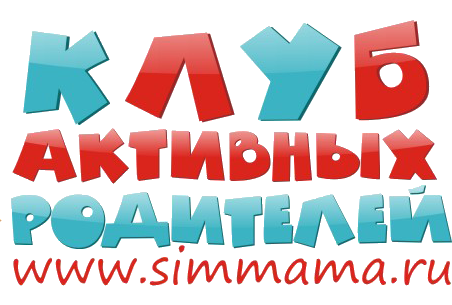 ЗАЯВКАна обучение по курсу «Школа блогера».Старт программы 04.12.2020г., окончание программы 23.12.2020г.«________» __________________ 2020г.			___________________________________							(подпись)Согласие родителя (законного представителя) участника курса «Школы блогера», проводимого УРОО «Клуб активных родителей» в 2020 учебном году, на обработку персональных данных.Я ,___________________________________________________________________________(Ф.И.О. родителя или законного представителя несовершеннолетнего обучающегося)паспорт 	выдан  	(серия, номер) (когда, кем)(в	случае	опекунства	указать	реквизиты	документа,	на	основании	которогоосуществляется опека и попечительство)ознакомлен	(а)	с	Положением	о	проведении	конкурса  «Мой любимый город», данных моего ребёнка__________________________________________________________________________________________________________________________________________________________________(фамилия, имя, отчество ребёнка)оператором - УРОО «Клуб активных родителей» для участия в названном курсе. Перечень персональных данных, на обработку которых дается согласие: фамилия, имя, отчество, паспортные данные родителя; фамилия, имя, отчество, школа, класс, домашний адрес, дата рождения, телефон, электронный адрес, результаты участия в соответствующем конкурсе (акции, конференции) учащегося.Оператор вправе осуществлять обработку указанных персональных данных, в том числе: сбор, запись, систематизацию, накопление, хранение, уточнение (обновление, изменение), извлечение, использование, передачу (распространение, предоставление, доступ) персональных данных третьим лицам - образовательным учреждениям, Министерству образования Ульяновской области, иным организациям и физическим лицам, отвечающим за организацию и проведение различных этапов названного курса,  и обезличивание, блокирование, удаление, уничтожение персональных данных.Данным заявлением разрешаю считать общедоступными, в том числе размещать в сети «Интернет», на официальном сайте УРОО «Клуб активных родителей» только следующие персональные данные моего ребенка: фамилия, имя, отчество, результат участия (рейтинговое место, статус) в курсе «Школа блогера».Срок действия данного соглашения не ограничен. Обработка персональных данных осуществляется оператором смешанным способом.________________________					____________________личная подпись	дата заполнения	1Фамилия, имя, отчествородителя2Фамилия, имя, отчествоучастника3Полных лет(Число, месяц, год рождения участника)4Электронный адрес5Контактный телефон родителя